                               ҠАРАР                     	     	                                       РЕШЕНИЕ        «30»  сентябрь   2020 й.                  №12-1              «30» сентябрь 2020 г.О внесении изменений в решение Совета  сельского поселения Богородскийсельсовет муниципального района Благовещенский район Республики Башкортостан № 34-12 от 27.02.2014 г. "Об утверждении структуры администрации сельского поселения Богородскийсельсовет муниципального района Благовещенский район Республики Башкортостан"      Совет сельского поселения Богородскийсельсовет муниципального района Благовещенский район Республики Башкортостан РЕШИЛ:1. Внести изменения в решение Совета  сельского поселения Богородскийсельсовет муниципального района Благовещенский район Республики Башкортостан № 34-12 от 27.02.2014 г. "Об утверждении структуры администрации сельского поселения Богородскийсельсовет муниципального района Благовещенский район Республики Башкортостан" следующие  изменения:в ячейке "Бухгалтер 1 категории" заменить на ячейку "специалист 1 категории".2.Настоящее решение вступает в силу с 1 октября 2020 года.Глава сельского поселения:                                        Л.Ф.Ахмерова   БАШҠОРТОСТАН РЕСПУБЛИКАhЫБЛАГОВЕЩЕН РАЙОНЫ         МУНИЦИПАЛЬ РАЙОНЫНЫҢ   УДЕЛЬНО-ДЫУАНАЙ АУЫЛ СОВЕТЫ  АУЫЛЫ БИЛӘМӘhЕ СОВЕТЫXXV11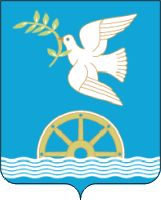 СОВЕТ СЕЛЬСКОГО ПОСЕЛЕНИЯ БОГОРОДСКИЙСЕЛЬСОВЕТМУНИЦИПАЛЬНОГО РАЙОНА БЛАГОВЕЩЕНСКИЙ РАЙОНРЕСПУБЛИКИ  БАШКОРТОСТАН                                     XXV11